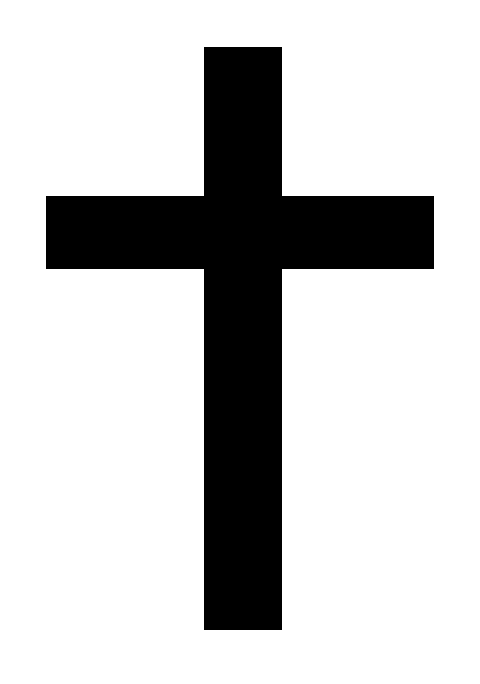 Holy Cross School240 NORTH BISHOP AVENUESPRINGFIELD, PA 19064610-626-1709610-626-1859January 26, 2021Dear Parents, Grandparents and Guardians,God of Mercy, walk by our sides when we struggle.  Guide us into the light of your love.  Help us to never forget that you are always there for us.  Through prayer we can speak to You and be close to You.  Be with us every day. AmenPlease remember to check your child(ren)’s temperature in the morning and assess their health before they come to school.  If you or any family member have symptoms of COVID, please keep your child(ren) home until COVID tests are taken and the results are received.Next week, we celebrate Catholic School Weeks.  I sent home a list of the activities that we have planned for the children.  We will make it as much fun as we can under our current situation.  There will be a Chick-fli-a special lunch on Wednesday, February 3rd.  The order form was sent to you with my email, and paper copies are coming home today.  Chick-fli-a orders are due in on Thursday, January 28, 2021.The children are collecting items for the food pantry.  Please check the list for the item your child’s class has to bring in.  Our pantry has gotten a lot of use since last March.Progress reports will be available for your perusal on Friday, February 5th.  Please review it with your child(ren).  Marks close for this trimester in the middle of March.There is no school on Friday, February 12th (Teacher’s Professional Development) or Monday February 15th (Presidents Day).  Please mark your calendars.The Home and School Candy sale is taking place now.  Order your Easter candy now from Gertrude Hawk.  It will be delivered directly to your home.Please send in your reregistration form for next year.  If your child(ren) is/are virtual, you can mail the form back to us or drop it off during school hours.  We want all of our students to come back next year, except 8th grade of course.The parish will be selling March Madness Tickets.  The information is posted on our website.  You do not have to follow any of the games.  You will be notified if you win.  Tickets for the Knights of Columbus are still available.  There are several prizes.  Each ticket is $5.00.I know there are many fundraisers going on at this time.  If you can participate that is great, but if you can’t we understand.If there is going to be inclement weather, I will try and make a decision quickly regarding if we are virtual or if we are in-person. I watched the weather last night and I wasn’t sure if I made the right decision.  It turns out I did this time, but you never know.  If the weather should change overnight, I will send out an Option C email, text and voice early in the morning.   If I am going to make a decision the night before, I will send out the Option C email, text and voice.  We received 13 more Chromebooks this week from our government allotment.  We are working to have one-on-one Chromebooks for each student.  It will take a little time, but we will get there.Please be patient at drop off and pick up of students.  I ask that you adhere to the way we have designed this. Do not park on Neild Road or Bishop Avenue and ask your child to run across the parking lot or take them around the corner.  This is very dangerous.  I know it is hard to wait in line, but this is the safest way for the children.  It is a good time to say a little pray if you have to wait.  Have a good rest of the week!  God bless you!Sincerely,Dr. Worrilow